Five Ways Chapters of The Arc 
            Can Help Implement the ACA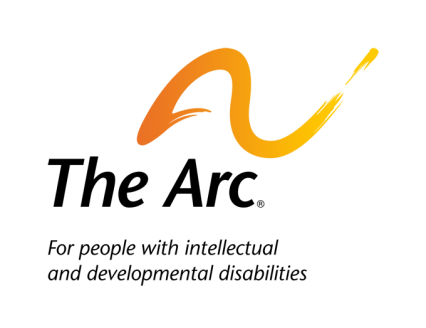 Help spread the word about the new health insurance marketplaces by including articles about the Affordable Care Act (ACA) in online and other newsletters (you can use the samples in this toolkit). Provide a link to www.healthcare.gov on your website.  Display posters, brochures and other information and share this information with your employees, members and colleagues –here are some ideas!CMS has ready-to-use posters, brochures, news articles, and other useful materials.  https://marketplace.cms.gov/outreach-and-education/tools-and-toolkits.html  Consumers Union and the Robert Wood Johnson Foundation developed state-by-state brochures explaining in easy to understand terms the premium tax credits, which help to make health insurance affordable for low and moderate income people.   https://sites.google.com/a/consumer.org/tax-credit-brochure/The Arc’s one pager on how the ACA helps people with disabilities Tell a storyOnce you help someone enroll, ask permission to tell their story in a letter to the editor or for a newsletter article, or to pitch to your local media contacts for a news story about the enrollment process.  Emphasize the costs of being uninsured or having expensive or inadequate coverage versus having insurance through the marketplace.  Or send the story to the national office at info@thearc.org and we will use it in our advocacy efforts. Train your staff to answer questionsReview the information on The Arc’s Healthcare page and links.  Additional information from CMS is located here.Link to The Arc’s health care section of its website. http://www.thearc.org/what-we-do/public-policy/policy-issues/health-care  The Arc is updating and expanding the information about the ACA on our website.  The health care page provides in-depth explanations of key aspects of the law.  